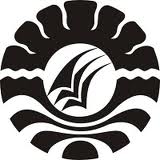 SKRIPSIPENERAPAN  PENDEKATAN  MATEMATIKA  REALISTIK  UNTUK MENINGKATKAN HASIL BELAJAR PADA SISWA DI KELAS V SD SULURANG KECAMATAN TAMALATEAKABUPATEN JENEPONTOSURAEDAPROGRAM STUDI PENDIDIKAN GURU SEKOLAH DASARFAKULTAS ILMU PENDIDIKANUNIVERSITAS NEGERI MAKASSAR2016